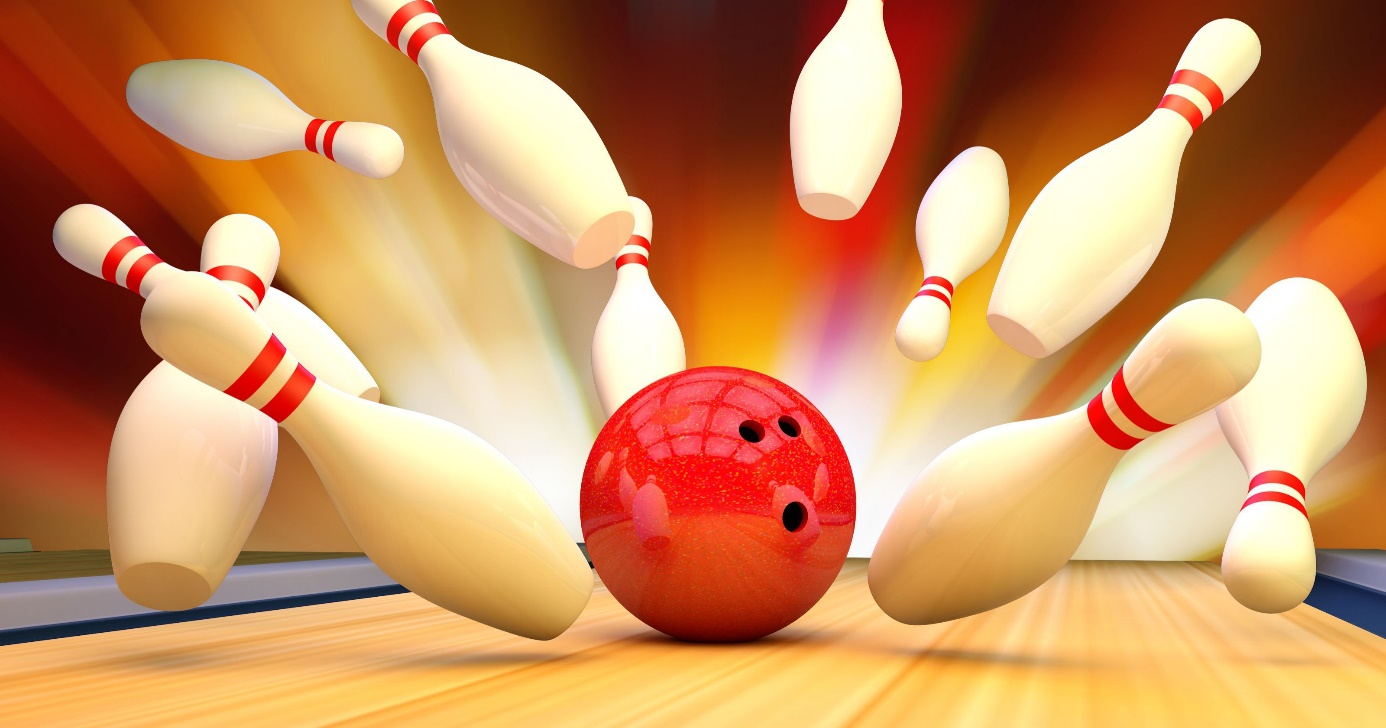 SOMMAR AVSLUTNINGBrottnings säsongen närmar sig sitt slut och ni är alla värda lite sommar, sol och bad. Innan vi tar lov från brottningen så tänkte vi hitta på nått skoj tillsammans. Onsdagen 19/6 kl 17.45 samlas vi utanför ingången till bowlinghallen.Vi bowlar tillsammans mellan 18.00-19.00För att vi ska kunna boka banor så behöver vi få in anmälan senast 29 majAnmälanJag vill vara med och bowla Namn på brottaren:____________________________